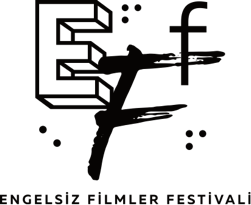 “FİLMLE BİRLİKTE BEN DE DÖNÜŞTÜM”Engelsiz Filmler Festivali ikinci durağı Eskişehir’de devam ediyor. Festivalin ikinci günkü konuğu Saf filminin yönetmeni Ali Vatansever idi.Birlikte film izlemenin mümkün olduğu inancıyla yedinci kez seyircilerle buluşan Engelsiz Filmler Festivali, Eskişehir Büyükşehir Belediyesi işbirliği ile gerçekleştirilen Eskişehir ayağının ikinci gününde Engelsiz Yarışma bölümünde yer alan “Saf” filminin yönetmeni Ali Vatansever’i ağırladı. Filmin gösterimi sonrası festivalin Program Koordinatörü Ezgi Yalınalp’in moderatörlüğünde gerçekleşen söyleşide seyircilerin sorularını cevaplayan Vatansever, ilk olarak insan doğa ilişkisi üzerine işler yapma arzusunda olduğundan söz ederek “Saf” filmine, toprağa dair bir şeyler yapma düşüncesiyle başladığını dile getirdi. Filme başladığında İstanbul’da kentsel dönüşümün arttığını ve karakterin şehirleşme macerasını seyirciye yansıtmak istediğini dile getiren Vatansever, süreç içerisinde kendisinin de dönüştüğünün altını çizdi. Söyleşinin devamında filmin çekim koşulları ve festival yolculuğu hakkındaki soruları yanıtlayan Vatansever, “Sesli betimlemeyi nasıl buldunuz?” sorusunu;“Bir yerden sonra filmin sizden çıktığını ve kendi yaşamı olduğunu hissediyorsunuz.” diye yanıtladı. Konuşmasının devamında ise filmin sonlarında seyircinin %75’inin görmediği bir sahneyi sesli betimleme ile duyduğunu ve bu durumun kendisini çok iyi hissettirdiğini dile getirerek Sesli Betimleme Betimleme Derneği’ne sahneyi yakaladıkları için teşekkür etti. Sinemaseverlerin gösterim salonu fuayelerinde sanal gerçeklik deneyimlerine de tanık olduğu Festival, yarına kadar Eskişehir’de gösterimlerine devam ederken, 16-20 Ekim tarihleri arasında Ankara’da Çankaya Belediyesi Çağdaş Sanatlar Merkezi ve Goethe-Institut Ankara’da sinemaseverlerle buluşacak. Tüm Gösterim ve Etkinlikler Ücretsiz Engelsiz Filmler Festivali bu sene de tüm gösterimlerini ve yan etkinliklerini ücretsiz olarak seyircilere sunuyor.Engelsiz Filmler Festivali hakkında ayrıntılı bilgiye www.engelsizfestival.com adresinden ulaşabilir; Festival’in Facebook, Instagram, Twitter hesaplarından duyuruları takip edebilirsiniz. 7. Engelsiz Filmler Festivali’nin bugüne kadarki bültenlerine aşağıdaki linkten ulaşabilirsiniz.https://drive.google.com/open?id=1JMVU9GUb2pYv-nj1LCSON9sWORJrYEpBDetaylı Bilgi ve Görsel İçin: ZB Medya İletişim Berk Şenöz – 0546 266 5144berksenoz@zbiletisim.com